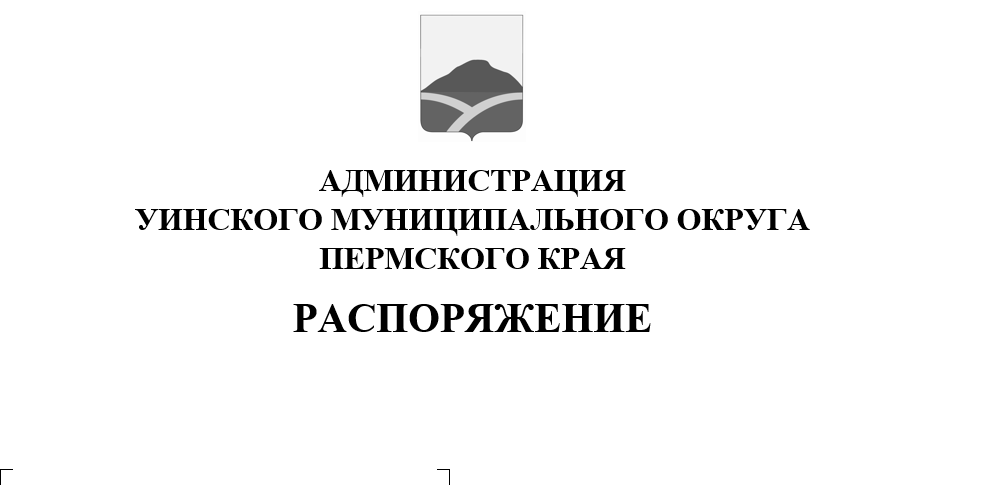                                                                                 17.06.2020      259-01-04-135В соответствии с  Федеральным законом от 06.10.2003 № 131-ФЗ «Об общих принципах организации местного самоуправления в Российской Федерации», Уставом Уинского муниципального округа Пермского края, Правилами благоустройства территории Уинского муниципального округа Пермского края, утвержденными решением Думы Уинского муниципального округа Пермского края от 26.03.2020 № 95, в целях организации работ по содержанию и обслуживанию объектов, осуществления контроля за их техническим состоянием                                          Закрепить за муниципальными учреждениями администрации Уинского муниципального округа Пермского края военно-мемориальные объекты и воинские захоронения на территории Уинского муниципального округа Пермского края согласно приложению 1 к настоящему распоряжению.Закрепить за муниципальными учреждениями администрации Уинского муниципального округа Пермского края общественные зоны, детские и спортивные игровые площадки на территории Уинского муниципального округа Пермского края (за исключением объектов, закрепленных за образовательными учреждениями) согласно приложению 2 к настоящему распоряжению.Муниципальные учреждения, указанные в приложениях 1, 2 настоящего распоряжения, несут ответственность за регулярный визуальный осмотр, обслуживание, контроль за техническим состоянием закрепленных объектов и своевременное информирование о необходимости проведения ремонта МКУ «Управление по благоустройству Уинского муниципального округа Пермского края».Финансовые расходы по содержанию объектов, указанных в приложениях 1, 2 настоящего распоряжения, несет МКУ «Управление по благоустройству Уинского муниципального округа Пермского края». Разместить настоящее распоряжение на сайте администрации Уинского муниципального округа в сети «Интернет».Настоящее распоряжение вступает в силу с момента подписания.Контроль над исполнением настоящего распоряжения возложить на начальника МКУ «Управление по благоустройству Уинского муниципального округа Пермского края» Хасанову Э.Г.Глава муниципального округа – глава администрации Уинского муниципального округа	      A.Н. ЗелёнкинПриложение 1 к распоряжениюадминистрации Уинского муниципального округа17.06.2020 259-01-04-135Военно-мемориальные объекты и воинские захоронения на территории Уинского муниципального округа Пермского краяПриложение 2 к распоряжениюадминистрации Уинского муниципального округа17.06.2020 259-01-04-135Общественные зоны, детские и спортивные игровые площадкина территории Уинского муниципального округа Пермского края(за исключением объектов, закрепленных за образовательными учреждениями)№ п/пНаименование памятникаМестонахождениеОтветственные учреждения1Стела - мемориал "Великая Отечественная война"с. АспаМБУК «Уинский РДК»(Аспинский ДК), Аспинское территориальное управление2Стела "Братская могила"с. АспаАспинское территориальное управление3Памятник в честь памяти погибшим  в годы ВОВд. Красногорка, ул. ШкольнаяАспинское территориальное управление4Обелиск "Братская могила" в честь защитников Советской властид. Большой АсьАспинское территориальное управление5Памятник в честь памяти погибшим  в годы ВОВд. Сосновка, проулок КарагашАспинское территориальное управление6Памятник - стела "Великая Отечественная война"д. ЛомьМБУК «Уинский РДК»(Ломовской ДК), Аспинское территориальное управление7Памятник - стела "Великая Отечественная война"д. МитрохиМБУК «Уинский РДК»(Митрохинский ДК),Аспинское территориальное управление8Обелиск Великой Отечественной войныс. Нижний СыпМБУК «Уинский РДК»(Нижнесыповской ДК),Нижнесыповское территориальное управление9Стела Великой Отечественной войныд. Верхний СыпМБУК «Уинский РДК»(Верхнесыповской ДК), Нижнесыповское территориальное управление 10Обелиск погибшим в Великой Отечественной войне 1941-1945 гг.д. ЧесноковкаНижнесыповское территориальное управление11Обелиск в память павших воинов в годы ВОВ 1941-1945 гг.д. Средний СыпНижнесыповское территориальное управление12Памятник Великой Отечественной войныс. СудаМБУК «Уинский РДК» (Судинское ЦКДО), Судинская СОШ,Судинское территориальное управление13Обелиск воинам, погибшим в гражданской войнес. СудаСудинское территориальное управление14Стела погибшим в ВОВд. УсановкаСудинское территориальное управление15Обелиск ВОВд. МихайловкаСудинское территориальное управление16Памятник ВОВс. ВоскресенскоеСудинское территориальное управление, Воскресенская ООШ17Обелиск ВОВс. ИштерякиМБУК «Уинский РДК» (Иштеряковский ДК), Иштеряковская ООШ,Судинское территориальное управление18Памятник ВОВс. БарсаиСудинское территориальное управление19Обелиск ВОВд. ГрибаныСудинское территориальное управление20Памятник-мемориал "ВОВ"с. Уинское(Уинский районный сад)МКУ "Управление по благоустройству"21Обелиск "Братская могила" в честь памяти погибших в годы ВОВс. Уинское(кладбище)МКУ "Управление по благоустройству"22Стела "Братская могила" в честь погибших в Гражданскую войнус. Уинское (Уинский районный сад)МКУ "Управление по благоустройству"23Могила Кузнецова Ю.В.с. УинскоеМКУ "Управление по благоустройству"24Могила Новокрещенных А.Л.с. УинскоеМКУ "Управление по благоустройству"25Стела "ВОВ 1941-1945 гг."д. КочешовкаМБУК «Уинский РДК» (Кочешовский ДК),МКУ "Управление по благоустройству"26Обелиск "Могила неизвестного солдата"д. КочешовкаМКУ "Управление по благоустройству"27Стела "ВОВ"д. СалаватыМБУК «Уинский РДК» (Салаватовский ДК), МКУ "Управление по благоустройству"28Обелиск "ВОВ"д. ЗабродовкаМКУ "Управление по благоустройству"29Обелиск ВОВс. Уинское, ул. БабушкинаМКУ "Управление по благоустройству"30Могила Закирова И.И.с. УинскоеМКУ "Управление по благоустройству"31Мемориальный комплексс. ЧайкаМБУК «Уинский РДК»(Чайкинский ДК),Чайкинское территориальное управление32Мемориальный комплекс в честь героя Советского Союза Сибагатуллина Л.С.с. ЧайкаЧайкинская СОШ, Чайкинское территориальное управление32Памятник в честь воинам погибшим в годы ВОВд. Усть-ТелесЧайкинское территориальное управление33Обелиск  в честь воинам-землякам, погибшим в годы ВОВд. ТелесЧайкинское территориальное управление34Мемориальная доска Сибагатуллина Л.С.с. ЧайкаЧайкинское территориальное управление№ п/пНаименование общественной зоныМестонахождениеОтветственные учреждения1Детская игровая площадкад. Большой Ась, ул. Центральная, 33Аспинское территориальное управление2Детская игровая площадкад. Красногорка, ул. Центральная, 11Аспинское территориальное управление3Детская игровая площадкас. Аспа, ул. ШкольнаяМБУК «Уинский РДК»(Аспинский ДК),Аспинское территориальное управление3Спортивная площадкас. Аспа, ул. ШкольнаяАспинское территориальное управление4Детская игровая площадкад. Ломь, ул. ШкольнаяМБУК «Уинский РДК»(Ломовской ДК),Аспинское территориальное управление5Детская игровая площадкад. Митрохи, ул. ЦентральнаяМБУК «Уинский РДК»(Митрохинский ДК),Аспинское территориальное управление6Детская игровая площадкап. Аспинский, ул. ПолеваяАспинское территориальное управление7Детская игровая площадкас. Нижний Сып, ул. ЛенинаНижнесыповское территориальное управление8Детская игровая площадкас. Барсаи, ул. ЦентральнаяМБУК «Уинский РДК»(Барсаевский ДК),Судинское территориальное управление9Детская игровая площадкас. Усановка, ул. ЦентральнаяСудинское территориальное управление10Детская игровая площадкад. Иштеряки, пер. ВосточныйСудинское территориальное управление11Спортивная игровая площадкас. Суда, ул. Советская, 39Судинское территориальное управление12Набережная пруда р. Уяс. УинскоеМКУ "Управление по благоустройству"13Центральная площадьс. УинскоеМКУ "Управление по благоустройству"14Уинский районный паркс. УинскоеМКУ "Управление по благоустройству"15Детская игровая и спортивная площадкас. Уинское, ул. БабушкинаМКУ "Управление по благоустройству"16Детская игровая площадкас. Уинское, ул. АспинскаяМКУ "Управление по благоустройству"17Спортивно-игровая площадкас. Уинское, ул. СветлаяМКУ "Управление по благоустройству"18Стадионс. Уинское, ул. ЗаречнаяМКУ "Центр обслуживания учреждений"19Детская игровая площадкад. Кочешовка, ул. ЮбилейнаяМБУК «Уинский РДК» (Кочешовский ДК), МКУ "Управление по благоустройству"20Детская игровая площадкад. Салаваты, ул. ЦентральнаяМКУ "Управление по благоустройству"21Детская игровая площадкас. Чайка, ул. ИренскаяЧайкинское территориальное управление22Детская игровая площадкас. Чайка, ул. Советская, 28Чайкинское территориальное управление23Спортивная площадкас. Чайка, ул. ИренскаяЧайкинское территориальное управление24Детская игровая площадкад. Усть-Телес, ул. Центральная, 36Чайкинское территориальное управление